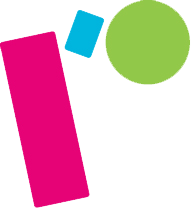 TITLE OF ROLE:  Performance VolunteerPURPOSE OF ROLE: We are looking for some fantastic performance volunteers to create some magic at our 2 upcoming events:The Yorkshire Chocolate Festival: Sunday 24th October at Kelham Island Museum
Roundabout’s Annual Sleep Out event: Friday 12th November at 92 Burton RoadMAIN TASKS/ ACTIVITIES OF THIS ROLE:Take on a performance slot to keep the guests entertained Event promotion beforehand and on the dayPerformers of all types are welcome to apply from singing, and dancing to yoga and painting.SKILLS, EXPERIENCE AND QUALITIES REQUIREDIf you are interested in applying to this role, please contact fundraising@roundaboutltd.org for an application form.Thank you.WHAT WE WOULD LIKE YOU TO HAVE WHEN YOU APPLYSkills and ExperienceYou will need to be a confident performer or small groupUnderstanding of the audience (these events are both family events with children welcome)Experience of live performanceAccess to own musical/performance equipment QualitiesConfidentOutgoing OrganisedComfortable in engaging with the crowdEnthusiastic Time CommitmentThe Yorkshire Chocolate Festival is a day time event with event slots available throughout the day between 10am and 4pm.Roundabout’s Sleep Out event is an evening/all-night event with slots available from 7pm onwards.We are looking for performers to do time slots of approx. 20 to 45 minutes.Training RequiredWe will provide a full brief prior to the event and you will be supported in your volunteering role on the day. All volunteers will be provided with a snack pack.